Matemática 1º medio / Unidad 1 / OA3 / Actividad 4Comparan el cuadrado grande de la izquierda con la figura compuesta de la derecha y luego realizan los ejercicios que se indican más abajo: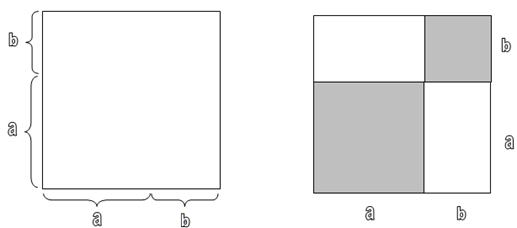 Expresan el área del cuadrado de la izquierda con las variables a y b.Expresan el área de la figura compuesta de la derecha.Explican y comunican la igualdad entre ambas expresiones algebraicas.Verbalizan la regularidad completando la siguiente frase: “El cuadrado de la suma entre a y b…”.Aplican la propiedad conmutativa y comprueban simbólicamente la propiedad del producto notable de la siguiente manera: (a + b)2 = (a + b) ∙ (a + b) = ...Aplican el primer producto notable transformando productos en sumas, y viceversa:(r + s)2(2x + 5)2t2 + 8st + 16s2(3m + 4n)225d2 + 30de + 9e2(3x2 + 2y2)2Observaciones a la o el docentePuede indicar que relacionen el primer producto notable con el área de un cuadrado; por ejemplo:
= (r + s)(r + s) = (r + s)2 = r2 + 2rs + s2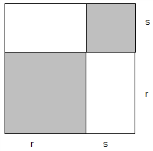 